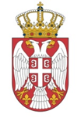 РЕПУБЛИКА СРБИЈАНАРОДНА СКУПШТИНАОдбор за европске интеграције20 Број: 06-2/470-1514. децембар 2015. годинеБ е о г р а дЗАПИСНИКЧЕТРДЕСЕТСЕДМЕ СЕДНИЦЕ ОДБОРА ЗА ЕВРОПСКЕ ИНТЕГРАЦИЈЕ НАРОДНЕ СКУПШТИНЕ РЕПУБЛИКЕ СРБИЈЕПОНЕДЕЉАК, 16. НОВЕМБАР 2015. ГОДИНЕ	Седница је почела у 14.00 часова.	Седницом је председавао председник Одбора Александар Сенић. Седници су присуствовали чланови Одбора Нинослав Гирић, Душица Стојковић, Весна Марковић, Ирена Алексић, Катарина Шушњар, Гордана Чомић, Елвира Ковач, Иван Бауер и Бранко Ружић и заменици чланова Одбора Ненад Николић и Мирјана Андрић. Седници нису присуствовали чланови Одбора Љубиша Стојмировић, Драган Шормаз, Наташа Вучковић, Мира Петровић и Бојан Костреш. 	Седници су присуствовали и представници Министарства грађевинарства, саобраћаја и инфраструктуре, Лепосава Сојић, помоћник министра, Саша Стојановић, помоћник министра, Вељко Ковачевић, самостални саветник и Оливера Стевић Леденчан, самостални сарадник, као и представник Канцеларије за европске интеграције, Тијана Дутина, самостални саветник.На предлог председника Одбора, усвојен је следећиД н е в н и  р е дПредлог закона о трговачком бродарству, који је поднела Влада (број 011-2650/15 од 16. октобра 2015. године), Предлог закона о радном времену посаде возила у друмском превозу и тахографима, који је поднела Влада (број 344-2965/15 од 13. новембра 2015. године). Тачка 1.	Председник Одбора је отворио Прву тачку Дневног реда, Предлог закона о трговачком бродарству и реч дао представницима предлагача. Л. Сојић је представила Предлог закона о трговачком бродарству, наводећи да је у потпуности усклађен са прописима Европске уније. Области које мења овај Предлог закона су заштита конкуренције у области водног саобраћајног превоза, услови за добијање лиценце за обављање делатности возара у унутрашњој пловидби и пловидбене агенцијске делатности, увођење сусвојине на броду, бродска хипотека и нови уговори о пловидби који ће се увести. У изради Предлога закона учествовали су удружења банака, удружења осигуравајућих друштава, групација за речно бродарство као и сви заинтересовани за регулисање ове области.Како се нико од присутних није јавио за реч, председник Одбора је закључио расправу и ставио на гласање Предлог закона о трговачком бродарству, у начелу. Чланови Одбора су једногласно усвојили предлог.	Тачка 2.	Председник Одбора је отворио другу тачку Дневног реда, Предлог закона о радном времену посаде возила у друмском превозу и тахографима и дао реч представнику предлагача закона. С. Стојановић је рекао да Предлог закона представља ново законско решење у нашем правном систему. Предлог закона је усаглашен у потпуности са девет прописа Европске уније а након усвајања једанаест подзаконских аката у наредном периоду, биће усаглашен са свим прописима Европске уније који регулишу ову област. Према Националном програму за усвајање правних тековина Европске уније, предвиђено је доношење овог закона у четвртом квалталу ове године. Србија је потписница европског Споразума о раду посаде на возилима која обављају међународне друмске превозе (AETR), усвајањем Предлога закона, прописи који важе за међународни превоз путника и ствари важиће и у унутрашњем превозу путника и ствари. Усвајањем овог Предлога закона решења која су била предвиђена Уредбом о времену одмора и управљања возача моторних возила, део решења који је био предвиђен Законом о безбедности саобраћаја а односио се на радно време возача који обављају превоз на територији Републике Србије и поједине одредбе Закона о радним односима ће бити унифицирани и регулисани на једном месту. С. Стојановић је рекао да ће се усвајањем овог Предлога закона повећати безбедност саобраћаја на путевима, побољшаће се социјални положај возача и чланова посаде а избећи ће се колизија са одређеним одредбама Закона о радним односима. У изради овог Предлога закона била је укључена стручна јавност, посебно привредна друштва у области превоза путника и терета.Како се нико од присутних није јавио за реч, председник Одбора је закључио расправу и ставио на гласање Предлог закона о радном времену посаде возила у друмском превозу и тахографима, у начелу. Чланови Одбора су једногласно усвојили предлог.	Пре него што је завршена седница Одбора, председник Одбора је позвао присутне да учествују у разговору са студентима који су чланови Центра за едукацију и друштвену еманципацију младих о процесу европских интеграција Србије и улози Одбора за европске интеграције у овом процесу.Седница је завршена у 14.30 часова. На седници Одбора вођен је тонски запис.СЕКРЕТАР ОДБОРА                                                           ПРЕДСЕДНИКА ОДБОРААлександар Ђорђевић				                    Александар Сенић